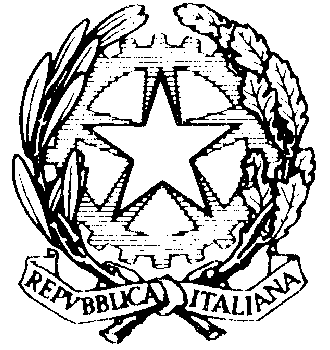 ISTITUTO DI ISTRUZIONE SUPERIORE STATALE ENRICO FERMIVia Valcalda  1 - 32044 Pieve di Cadore   -   Tel. 0435 33072    -    Fax 0435 517274  –  www.cadorescuola.edu.itC.F. 92001470258  – C.U.: UFJ8VX  - e mail: blis00100b@istruzione.it   –    blis00100b@pec.istruzione.itLiceo Scientifico Pieve di Cadore – ITT e IPSSS Ottico Pieve di CadoreITE e IPIA Mobile e Arredamento – Santo Stefano di CadoreALLEGATO ABANDO BORSA DI STUDIO “ANTONIO MONTI” DOMANDA DI PARTECIPAZIONEIPIA MA di SANTO STEFANO DI CADORE IIS “E. FERMI” di PIEVE DI CADOREe mail blis00100b@istruzione.itOggetto: domanda di partecipazione alla procedura di conferimento di BORSA DI STUDIO in memoria di ANTONIO MONTI.Il/la sottoscritto/a  	nato/a il giorno	a	e residente a  	cap	in via	telefono 	mail	, avendo frequentato nell’a.s.2022/23 la classe 	chiededi partecipare alla selezione per il conferimento della borsa di studio “ANTONIO MONTI”.A tal fine, ai sensi dell'articolo 46 e 47 del D.P.R. 445/2000, e consapevole delle sanzioni penali in caso di dichiarazioni mendacidichiaradi avere conseguito al termine della classe quarta dell’IPIA MA di Santo Stefano di Cadore dell'anno scolastico 2023/24, una media all'ammissione alla classe quinta pari a	decimi: _____________;di aver ottenuto i seguenti	successi scolastici e/o sportivi conseguiti durante il percorso scolastico, di cui allega attestazione:________________________________________________________________________ di aver svolto le seguenti attività di tipo sociale e/o caritativa e/o di volontariato svolte sia in ambito scolastico che extrascolastico di cui allega attestazione:______________________________________________________________________Allega la seguente documentazione:attestazione di successi scolastici e/o sportivi: ______________________________________________________________________attestati relativi ad attività di tipo sociale e/o caritativo e/o di volontariato:______________________________________________________________________Inoltre autorizza l’IIS “E. Fermi” di Pieve di Cadore al trattamento dei dati inerenti la partecipazione al bando. 	lì		Firma  	In caso di studente minorenne la richiesta deve essere inoltrata a firma dei genitori.